 Mill Lane Primary School – UKS2 English Overview 2018-2019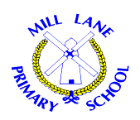 Year 5Year 5Year 5Year 5Year 5Autumn: PharaohsSpring: Alchemy IslandSpring: Alchemy IslandSpring: Alchemy IslandSummer: Revolution (Victorians)Genre Chronological Reports (3 weeks)Fact filesResearch skillsMystery storiesPlay scriptsAdditional:InstructionsNarrativeFantasy narrativeNon-chronological reportsSoliloquiesPoetryLyrics Additional:Balanced argumentFantasy narrativeNon-chronological reportsSoliloquiesPoetryLyrics Additional:Balanced argumentFantasy narrativeNon-chronological reportsSoliloquiesPoetryLyrics Additional:Balanced argumentNon-Chronological Report (2 weeks)Historical fictionBiographies LimericksDiary writing/journalsAdditional:Instructions Explanation textWord readingIn the context of the appropriate range of texts:Applies knowledge of root words, prefixes and suffixes (etymology and morphology) to support reading and understanding of new vocabularyIn the context of the appropriate range of texts:Applies knowledge of root words, prefixes and suffixes (etymology and morphology) to support reading and understanding of new vocabularyIn the context of the appropriate range of texts:Applies knowledge of root words, prefixes and suffixes (etymology and morphology) to support reading and understanding of new vocabularyIn the context of the appropriate range of texts:Applies knowledge of root words, prefixes and suffixes (etymology and morphology) to support reading and understanding of new vocabularyIn the context of the appropriate range of texts:Applies knowledge of root words, prefixes and suffixes (etymology and morphology) to support reading and understanding of new vocabularyReading ComprehensionReads books that are structured in different ways and for a range of purposesKnows at least 4 poems by heart (of varied length and form)Summarises the main ideas across a textRetrieves and records information from non-fictionParticipates in discussion about books they have read/heard, taking turns, asking questions and listening to what others sayReads and discusses a wide range of fiction, poetry, plays, non-fiction, reference and text booksReading choices include all of the following: myths, legends, traditional stories, modern fictionPrepares poems and play scripts to read aloud and to perform, showing understanding through intonation, tone and volume so that the meaning is clear to an audience.Draws inferences such as inferring characters’ feelings, thoughts and motives and can use evidence from the text to justify these inferencesPredicts what might happen based on details stated and implied in the textDistinguishes between fact and opinionRetrieve, record and present information from non-fictionReads and discusses a wide range of fiction, poetry, plays, non-fiction, reference and text booksReading choices include all of the following: myths, legends, traditional stories, modern fictionPrepares poems and play scripts to read aloud and to perform, showing understanding through intonation, tone and volume so that the meaning is clear to an audience.Draws inferences such as inferring characters’ feelings, thoughts and motives and can use evidence from the text to justify these inferencesPredicts what might happen based on details stated and implied in the textDistinguishes between fact and opinionRetrieve, record and present information from non-fictionReads and discusses a wide range of fiction, poetry, plays, non-fiction, reference and text booksReading choices include all of the following: myths, legends, traditional stories, modern fictionPrepares poems and play scripts to read aloud and to perform, showing understanding through intonation, tone and volume so that the meaning is clear to an audience.Draws inferences such as inferring characters’ feelings, thoughts and motives and can use evidence from the text to justify these inferencesPredicts what might happen based on details stated and implied in the textDistinguishes between fact and opinionRetrieve, record and present information from non-fictionRecommends books they have read to their peers, giving reasons for their choicesMakes comparisons within booksIdentifies examples of figurative languageParticipates appropriately in discussion about books they have read/heardReads independently , with understanding, and explains the meaning of words in contextIdentifies how language, structure and presentation contribute to meaningTranscriptionSpelling:uses further prefixes and suffixes and understands the guidelines for adding them (e.g. Converting nouns or adjectives into verbs using suffixes (e.g. –ate; –ise; –ify) and Verb prefixes (e.g. dis–, de–, mis–, over– and re–)uses the first three or four letters of a word to check spelling, meaning or both of these in a dictionaryWriting:chooses which shape of a letter to use when given choices in writing narratives, uses what they have learned about how authors have developed characters in what they have read, listened to or seen performed identifies the audience for and purpose of the writing  and selects appropriate forms plans writing by noting and developing initial ideas, drawing on reading and research where necessary ensures correct subject and verb agreement when using singular and plural and when distinguishing between the language of speech and writingunderstands that degrees of possibility can be shown using adverbs (e.g. perhaps, surely) or modal verbs (e.g. might, should, will, must) uses commas correctly to clarify meaning or avoid ambiguity Spelling:Words ending in –able and –ibleWords containing the letter-string ough ought, rough, cough, dough, through, thorough, ploughWords with ‘silent’ letters (i.e. letters whose presence cannot be predicted from the pronunciation of the word) e.g. doubt, island, lamb, solemn, thistle, knightUse homophones and other words that are often confusedWriting:writes legibly with some fluencyselects appropriate grammar and vocabulary, understanding how such choices can change and enhance meaninguses organisational and presentational devices to structure text and to guide the reader (e.g. headings, bullet points, underlining) displays consistent and correct use of tense throughout a piece of writingproof-read for spelling and punctuation errorsperforms their own compositions, using appropriate intonation, volume, and movement so that meaning is clearuses commas to indicate parenthesisuses the perfect form of verbs to mark relationships of time and causeSpelling:Words ending in –able and –ibleWords containing the letter-string ough ought, rough, cough, dough, through, thorough, ploughWords with ‘silent’ letters (i.e. letters whose presence cannot be predicted from the pronunciation of the word) e.g. doubt, island, lamb, solemn, thistle, knightUse homophones and other words that are often confusedWriting:writes legibly with some fluencyselects appropriate grammar and vocabulary, understanding how such choices can change and enhance meaninguses organisational and presentational devices to structure text and to guide the reader (e.g. headings, bullet points, underlining) displays consistent and correct use of tense throughout a piece of writingproof-read for spelling and punctuation errorsperforms their own compositions, using appropriate intonation, volume, and movement so that meaning is clearuses commas to indicate parenthesisuses the perfect form of verbs to mark relationships of time and causeSpelling:Words ending in –able and –ibleWords containing the letter-string ough ought, rough, cough, dough, through, thorough, ploughWords with ‘silent’ letters (i.e. letters whose presence cannot be predicted from the pronunciation of the word) e.g. doubt, island, lamb, solemn, thistle, knightUse homophones and other words that are often confusedWriting:writes legibly with some fluencyselects appropriate grammar and vocabulary, understanding how such choices can change and enhance meaninguses organisational and presentational devices to structure text and to guide the reader (e.g. headings, bullet points, underlining) displays consistent and correct use of tense throughout a piece of writingproof-read for spelling and punctuation errorsperforms their own compositions, using appropriate intonation, volume, and movement so that meaning is clearuses commas to indicate parenthesisuses the perfect form of verbs to mark relationships of time and causeSpelling:words with suffixes beginning with vowel letters to words ending in –fer referring, referred, referral, preferring, preferred, transferring, transferredSpells correctly at least half the words in the Y5/6 spelling list.Writing:chooses the writing implement that is best suited for a task (e.g. quick notes, letters).In writing Indicates degrees of possibility using adverbs (e.g. perhaps, surely) or modal verbs (e.g. might, should, will, must) in narratives, describes settings, characters and integrates dialogue to convey character Uses devices to build cohesion within a paragraph (e.g. then, after that, this, firstly) Links ideas across paragraphs using adverbials of time (e.g. later), place (e.g. nearby) and number (e.g. secondly)uses relative clauses beginning with who, which, where, when, whose, that or with an implied (i.e. omitted) relative pronounuses brackets or dashes to indicate parenthesisaccurately and appropriately uses and understands the following grammatical terminology:  modal verb, relative pronoun, relative clause, parenthesis, bracket, dash cohesion, ambiguity  Spoken LanguageListen and respond appropriately to adults and their peers Ask relevant questions to extend their understanding and knowledge Use relevant strategies to build their vocabularyArticulate and justify answers, arguments and opinions Give well-structured descriptions, explanations and narratives for different purposes, including for expressing feelingsMaintain attention and participate actively in collaborative conversations, staying on topic and initiating and responding to comments Use spoken language to develop understanding through speculating, hypothesising, imagining and exploring ideas Speak audibly and fluently with an increasing command of Standard English Participate in discussions, presentations, performances, role play, improvisations and debates Gain, maintain and monitor the interest of the listener(s) Consider and evaluate different viewpoints, attending to and building on the contributions of others Select and use appropriate registers for effective communication.Listen and respond appropriately to adults and their peers Ask relevant questions to extend their understanding and knowledge Use relevant strategies to build their vocabularyArticulate and justify answers, arguments and opinions Give well-structured descriptions, explanations and narratives for different purposes, including for expressing feelingsMaintain attention and participate actively in collaborative conversations, staying on topic and initiating and responding to comments Use spoken language to develop understanding through speculating, hypothesising, imagining and exploring ideas Speak audibly and fluently with an increasing command of Standard English Participate in discussions, presentations, performances, role play, improvisations and debates Gain, maintain and monitor the interest of the listener(s) Consider and evaluate different viewpoints, attending to and building on the contributions of others Select and use appropriate registers for effective communication.Listen and respond appropriately to adults and their peers Ask relevant questions to extend their understanding and knowledge Use relevant strategies to build their vocabularyArticulate and justify answers, arguments and opinions Give well-structured descriptions, explanations and narratives for different purposes, including for expressing feelingsMaintain attention and participate actively in collaborative conversations, staying on topic and initiating and responding to comments Use spoken language to develop understanding through speculating, hypothesising, imagining and exploring ideas Speak audibly and fluently with an increasing command of Standard English Participate in discussions, presentations, performances, role play, improvisations and debates Gain, maintain and monitor the interest of the listener(s) Consider and evaluate different viewpoints, attending to and building on the contributions of others Select and use appropriate registers for effective communication.Listen and respond appropriately to adults and their peers Ask relevant questions to extend their understanding and knowledge Use relevant strategies to build their vocabularyArticulate and justify answers, arguments and opinions Give well-structured descriptions, explanations and narratives for different purposes, including for expressing feelingsMaintain attention and participate actively in collaborative conversations, staying on topic and initiating and responding to comments Use spoken language to develop understanding through speculating, hypothesising, imagining and exploring ideas Speak audibly and fluently with an increasing command of Standard English Participate in discussions, presentations, performances, role play, improvisations and debates Gain, maintain and monitor the interest of the listener(s) Consider and evaluate different viewpoints, attending to and building on the contributions of others Select and use appropriate registers for effective communication.Listen and respond appropriately to adults and their peers Ask relevant questions to extend their understanding and knowledge Use relevant strategies to build their vocabularyArticulate and justify answers, arguments and opinions Give well-structured descriptions, explanations and narratives for different purposes, including for expressing feelingsMaintain attention and participate actively in collaborative conversations, staying on topic and initiating and responding to comments Use spoken language to develop understanding through speculating, hypothesising, imagining and exploring ideas Speak audibly and fluently with an increasing command of Standard English Participate in discussions, presentations, performances, role play, improvisations and debates Gain, maintain and monitor the interest of the listener(s) Consider and evaluate different viewpoints, attending to and building on the contributions of others Select and use appropriate registers for effective communication.Year 6Year 6Year 6Year 6Year 6AutumnSpringSpringSpringSummerGenre LettersDiariesPersuasive writingSpeechesSATs PreparationSATs PreparationSATs PreparationShort NarrativeDiariesPoetryMyths and LegendsWord readingIn the context of the appropriate range of texts:Applies knowledge of root words, prefixes and suffixes (etymology and morphology) to support reading and understanding of new vocabularyIn the context of the appropriate range of texts:Applies knowledge of root words, prefixes and suffixes (etymology and morphology) to support reading and understanding of new vocabularyIn the context of the appropriate range of texts:Applies knowledge of root words, prefixes and suffixes (etymology and morphology) to support reading and understanding of new vocabularyIn the context of the appropriate range of texts:Applies knowledge of root words, prefixes and suffixes (etymology and morphology) to support reading and understanding of new vocabularyIn the context of the appropriate range of texts:Applies knowledge of root words, prefixes and suffixes (etymology and morphology) to support reading and understanding of new vocabularyReading ComprehensionRecommends books they have read to their peers, giving reasons for their choicesChooses poems and play scripts to read aloud and to perform, using intonation, tone and volume so that the meaning is clear to an audienceRetrieve, record and present information from non-fictionProvides reasoned justification for their viewsReads and discusses a more challenging range of fiction, poetry, plays, non-fiction, reference and text booksReading choices include all of the following: modern fiction, fiction from our literary heritage , and books from other cultures and traditionsMakes comparisons within and across booksContinues to demonstrates understanding as in Y5, in the context of the appropriate range of textsParticipates in discussion about books they have read/heard, building on their own and others ideas and challenging views courteouslyRecommends books they have read to their peers, giving reasons for their choicesChooses poems and play scripts to read aloud and to perform, using intonation, tone and volume so that the meaning is clear to an audienceRetrieve, record and present information from non-fictionProvides reasoned justification for their viewsReads and discusses a more challenging range of fiction, poetry, plays, non-fiction, reference and text booksReading choices include all of the following: modern fiction, fiction from our literary heritage , and books from other cultures and traditionsMakes comparisons within and across booksContinues to demonstrates understanding as in Y5, in the context of the appropriate range of textsParticipates in discussion about books they have read/heard, building on their own and others ideas and challenging views courteouslySATS PreparationIdentifies and discusses themes and conventions, in and across a range of writingKnows a wide range of poems by heartDiscusses and evaluates how authors use language, including figurative language, considering the impact on the readerExplains understanding of what they have read, including through formal presentations and debates, maintaining a focus on the topic and using notes where necessaryIdentifies and discusses themes and conventions, in and across a range of writingKnows a wide range of poems by heartDiscusses and evaluates how authors use language, including figurative language, considering the impact on the readerExplains understanding of what they have read, including through formal presentations and debates, maintaining a focus on the topic and using notes where necessaryTranscriptionSpelling:uses a thesaurus to enhance writing Uses hyphens correctly in spelling (e.g.  co-ordinate, re-enter, co-operate, co-own) Endings which sound like /əl/ official, special, artificial, partial, confidential, essentialWords ending in –ant, –ance/–ancy, –ent, –ence/–ency Words ending in –ably and –ibly Words with the /i:/ sound spelt ei after c deceive, conceive, receive, perceive, ceilingwords  which sound like /əs/ spelt –cious or –tious vicious, precious, ambitious, cautious, Writing:write legibly, fluently and with increasing speedKnows when to use an unjoined style (e.g. for labelling a diagram or data, writing an email address, or for algebra) and capital letters (e.g. for filling in a form). in writing narratives, uses what they have learned about how authors have developed  settings in what they have read, listened to or seen performed can précis longer passages Links ideas within and across paragraphs using a wider range of cohesive devices: repetition of a word or phrase, grammatical connections (e.g. the use of adverbials such as on the other hand, in contrast, or as a consequence), and ellipsiscorrect choice of tenses is sustained throughout writing Understands how words are related by meaning as synonyms and antonyms (e.g. big, large, little) uses layout devices, such as sub-headings, columns, bullets, or tables, to structure textassesses the effectiveness of their own and others’ writing, proposing changes to  grammar to enhance effects and clarify meaninguses the passive to affect the presentation of information in a sentenceuses passive verbs to affect the presentation of information in a sentence can punctuate bullet points consistently and accuratelyUses the colon to introduce lists and  semi-colons to separate items in a list Spelling:uses a thesaurus to enhance writing Uses hyphens correctly in spelling (e.g.  co-ordinate, re-enter, co-operate, co-own) Endings which sound like /əl/ official, special, artificial, partial, confidential, essentialWords ending in –ant, –ance/–ancy, –ent, –ence/–ency Words ending in –ably and –ibly Words with the /i:/ sound spelt ei after c deceive, conceive, receive, perceive, ceilingwords  which sound like /əs/ spelt –cious or –tious vicious, precious, ambitious, cautious, Writing:write legibly, fluently and with increasing speedKnows when to use an unjoined style (e.g. for labelling a diagram or data, writing an email address, or for algebra) and capital letters (e.g. for filling in a form). in writing narratives, uses what they have learned about how authors have developed  settings in what they have read, listened to or seen performed can précis longer passages Links ideas within and across paragraphs using a wider range of cohesive devices: repetition of a word or phrase, grammatical connections (e.g. the use of adverbials such as on the other hand, in contrast, or as a consequence), and ellipsiscorrect choice of tenses is sustained throughout writing Understands how words are related by meaning as synonyms and antonyms (e.g. big, large, little) uses layout devices, such as sub-headings, columns, bullets, or tables, to structure textassesses the effectiveness of their own and others’ writing, proposing changes to  grammar to enhance effects and clarify meaninguses the passive to affect the presentation of information in a sentenceuses passive verbs to affect the presentation of information in a sentence can punctuate bullet points consistently and accuratelyUses the colon to introduce lists and  semi-colons to separate items in a list SATS PreparationSpelling:Spells correctly all the words in the Y5/6 spelling listuses knowledge of morphology and etymology in spelling and understand that the spelling of some words needs to be learnt specifically, as listed in Appendix 1Writing:makes decisions, as part of their personal style, whether or not to join specific letters and does so appropriately in their own writingin narratives, describes atmosphere and integrates dialogue to advance the actionUses structures typical of informal speech and structures appropriate for formal speech and writing (such as the use of question tags, e.g. He’s your friend, isn’t he?, or the use of subjunctive forms such as If I were or Were they to come in some very formal writing and speech)uses vocabulary and structures that are appropriate for formal speech and writing, including subjunctive formsuses  hyphens to avoid ambiguityaccurately and appropriately uses and understands the following grammatical terminology:  subject, object, active, passive, synonym, antonym, ellipsis, hyphen, colon, semi-colon, bullet points)Spelling:Spells correctly all the words in the Y5/6 spelling listuses knowledge of morphology and etymology in spelling and understand that the spelling of some words needs to be learnt specifically, as listed in Appendix 1Writing:makes decisions, as part of their personal style, whether or not to join specific letters and does so appropriately in their own writingin narratives, describes atmosphere and integrates dialogue to advance the actionUses structures typical of informal speech and structures appropriate for formal speech and writing (such as the use of question tags, e.g. He’s your friend, isn’t he?, or the use of subjunctive forms such as If I were or Were they to come in some very formal writing and speech)uses vocabulary and structures that are appropriate for formal speech and writing, including subjunctive formsuses  hyphens to avoid ambiguityaccurately and appropriately uses and understands the following grammatical terminology:  subject, object, active, passive, synonym, antonym, ellipsis, hyphen, colon, semi-colon, bullet points)Spoken LanguageListen and respond appropriately to adults and their peers Ask relevant questions to extend their understanding and knowledge Use relevant strategies to build their vocabularyArticulate and justify answers, arguments and opinions Give well-structured descriptions, explanations and narratives for different purposes, including for expressing feelingsMaintain attention and participate actively in collaborative conversations, staying on topic and initiating and responding to comments Use spoken language to develop understanding through speculating, hypothesising, imagining and exploring ideas Speak audibly and fluently with an increasing command of Standard English Participate in discussions, presentations, performances, role play, improvisations and debates Gain, maintain and monitor the interest of the listener(s) Consider and evaluate different viewpoints, attending to and building on the contributions of others Select and use appropriate registers for effective communication.Listen and respond appropriately to adults and their peers Ask relevant questions to extend their understanding and knowledge Use relevant strategies to build their vocabularyArticulate and justify answers, arguments and opinions Give well-structured descriptions, explanations and narratives for different purposes, including for expressing feelingsMaintain attention and participate actively in collaborative conversations, staying on topic and initiating and responding to comments Use spoken language to develop understanding through speculating, hypothesising, imagining and exploring ideas Speak audibly and fluently with an increasing command of Standard English Participate in discussions, presentations, performances, role play, improvisations and debates Gain, maintain and monitor the interest of the listener(s) Consider and evaluate different viewpoints, attending to and building on the contributions of others Select and use appropriate registers for effective communication.Listen and respond appropriately to adults and their peers Ask relevant questions to extend their understanding and knowledge Use relevant strategies to build their vocabularyArticulate and justify answers, arguments and opinions Give well-structured descriptions, explanations and narratives for different purposes, including for expressing feelingsMaintain attention and participate actively in collaborative conversations, staying on topic and initiating and responding to comments Use spoken language to develop understanding through speculating, hypothesising, imagining and exploring ideas Speak audibly and fluently with an increasing command of Standard English Participate in discussions, presentations, performances, role play, improvisations and debates Gain, maintain and monitor the interest of the listener(s) Consider and evaluate different viewpoints, attending to and building on the contributions of others Select and use appropriate registers for effective communication.Listen and respond appropriately to adults and their peers Ask relevant questions to extend their understanding and knowledge Use relevant strategies to build their vocabularyArticulate and justify answers, arguments and opinions Give well-structured descriptions, explanations and narratives for different purposes, including for expressing feelingsMaintain attention and participate actively in collaborative conversations, staying on topic and initiating and responding to comments Use spoken language to develop understanding through speculating, hypothesising, imagining and exploring ideas Speak audibly and fluently with an increasing command of Standard English Participate in discussions, presentations, performances, role play, improvisations and debates Gain, maintain and monitor the interest of the listener(s) Consider and evaluate different viewpoints, attending to and building on the contributions of others Select and use appropriate registers for effective communication.Listen and respond appropriately to adults and their peers Ask relevant questions to extend their understanding and knowledge Use relevant strategies to build their vocabularyArticulate and justify answers, arguments and opinions Give well-structured descriptions, explanations and narratives for different purposes, including for expressing feelingsMaintain attention and participate actively in collaborative conversations, staying on topic and initiating and responding to comments Use spoken language to develop understanding through speculating, hypothesising, imagining and exploring ideas Speak audibly and fluently with an increasing command of Standard English Participate in discussions, presentations, performances, role play, improvisations and debates Gain, maintain and monitor the interest of the listener(s) Consider and evaluate different viewpoints, attending to and building on the contributions of others Select and use appropriate registers for effective communication.